渋沢テクノ建設　管理物件ご入居のみなさまへ入居者様専用スマホアプリ提供開始のお知らせ平素より弊社管理物件をご利用いただきありがとうございます。この度、表記の件につきまして、入居者様専用スマホアプリの提供を開始いたしました。入居者様専用スマホアプリを使って、弊社からのお知らせの確認やご契約内容の確認、弊社へのお問い合わせも簡単に行うことができます。他にも、入居者様限定のお得なサービスの提供もございますのでこの機会に是非ご活用ください。― 安心・便利・お得を提供　コミュニケーションサービス ―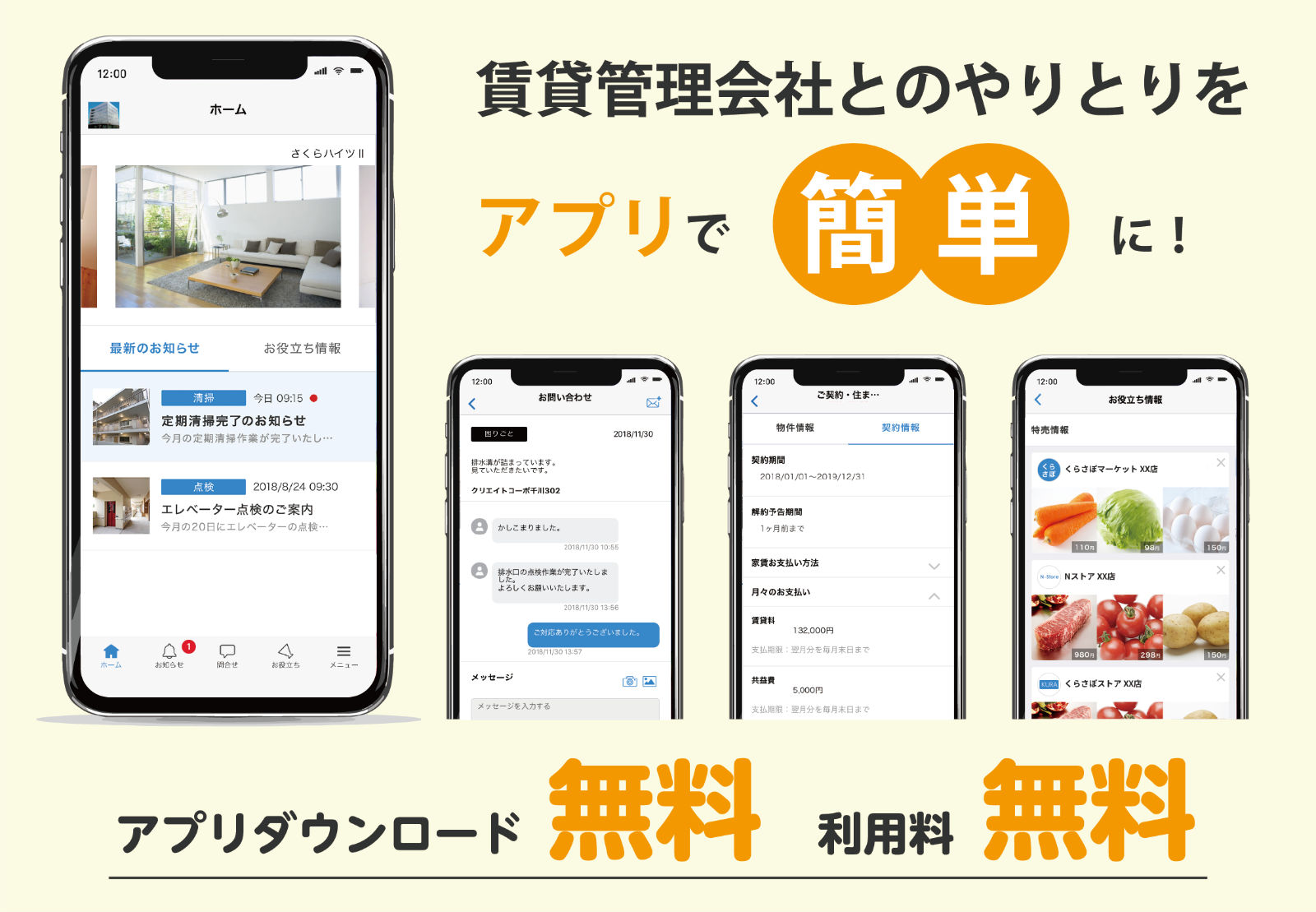 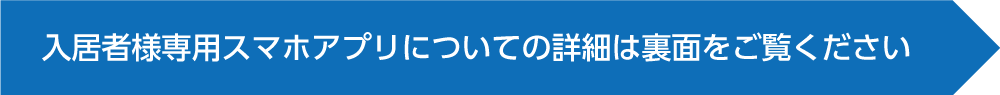 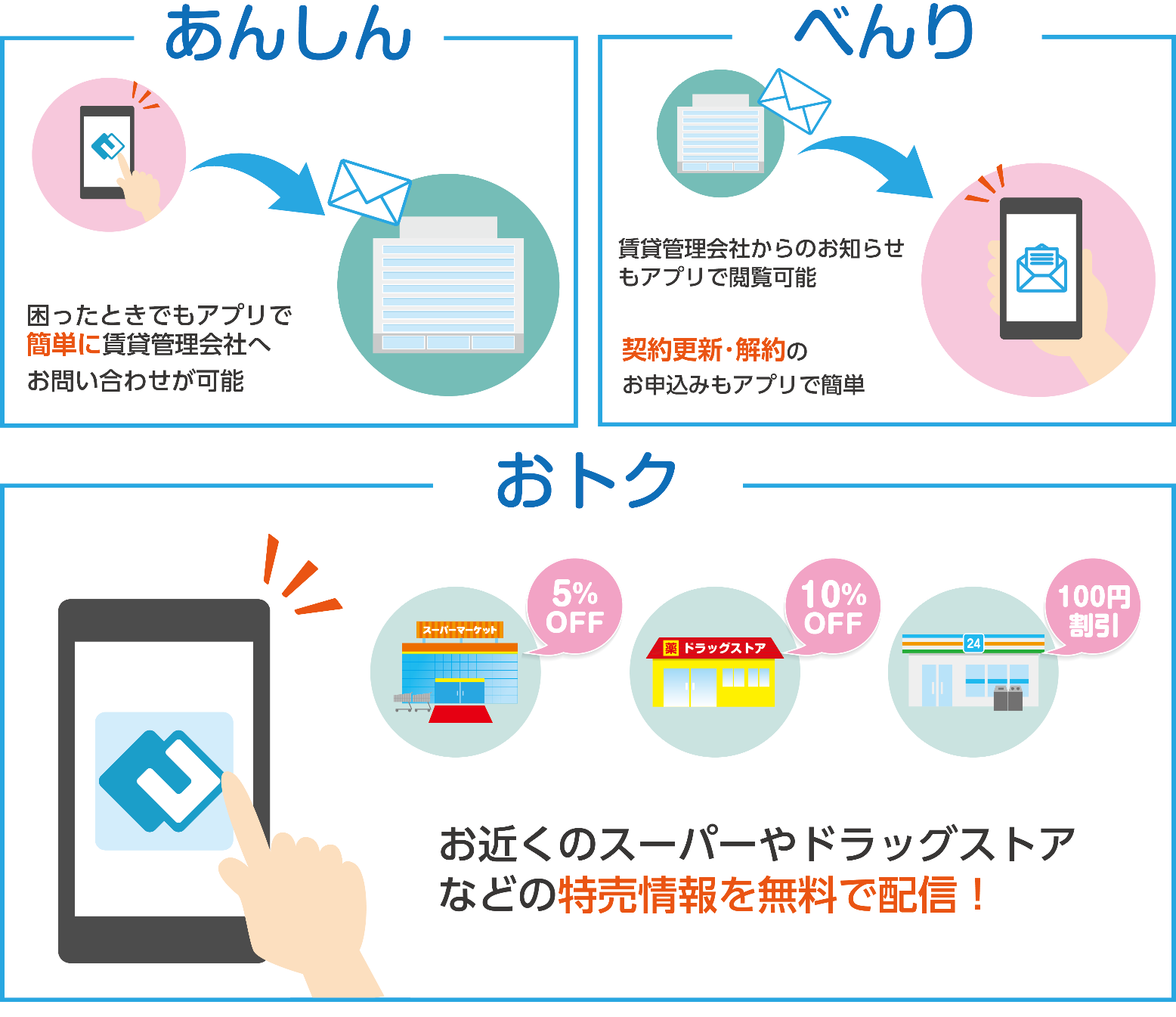 同封しております「くらさぽコネクト ログイン情報のお知らせ」にログインページURL、ログインID、初期パスワードが記載されていますのでご確認ください。― 登録方法 ―STEP1.　別紙にあるQRコードから「くらさぽコネクト」アプリをインストールします。STEP2.　インストール後、ログインID･パスワードをご入力の上ご利用ください。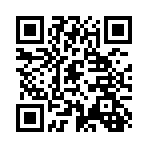 ― スマホアプリについてもっと詳しく知りたい方はコチラ ―入居者様専用スマホアプリ「くらさぽコネクト」についてその他、ご不明な点等ございましたらお気軽にお問い合わせください。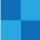 渋沢テクノ建設株式会社　不動産部TEL: 027-203-8026